Farwell High SchoolComputer Applications Course SyllabusCourse Description:Students will learn the fundamentals of touch-typing skills to gain speed and accuracy while maintaining correct keying techniques.  Students will also gain experience managing files and working with Microsoft Word to create business letters and academic reports.  In addition, students will identify, discuss, and develop understanding of current social issues related to technology.Goals and Objectives:Touch-type (without looking at keys) at 25 wpmDemonstrate proper keying techniqueOrganize and maintain a file systemOperate functions within Microsoft Word to create memos, letters, and reportsIdentify and understand current social issues related to the increased use and development of technologyIncrease math, writing, and reading skills through weekly practice of Number Sense activities, Writing-Across-the-Curriculum assignments, and Reading Apprentice strategies.Grading Scale: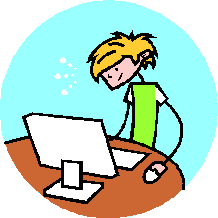 	A- to A		90% - 100%				B- to B+		80% - 89%	C- to C+		70% - 79%	D- to D+		60% - 69%		Any score below 60% is considered an E.			Distribution of Grading Components:Keying Technique 		50%	Daily Assignments		25%	File Management		25%Resources:Textbook:  Keyboarding & Information Processing, South-Western PublishingMicroType 3 Typing ProgramArticles and files located on the shared driveBehavioral Expectations: (Class Rules)BE READY—Be on time to avoid being marked TARDY!     Be in your seat, logged on, ready to work when the bell rings.  Please don’t stand in the doorway.  Go to your seat so we can get started right away. BE RESPONSIBLE—Work from bell to bell to maximize all learning opportunities.  Once your work is completed, you may play approved typing and technology skills games that will enhance your touch-typing speed and accuracy.Get your make-up work when you are absent.See me before or after class to get your missing assignments.Check your grade on-line to see what you are missing.Late work will receive a reduced grade.You must be present to receive a Keying Technique grade.  To receive credit when you are absent, you must make up the time missed by working at lunch or before and after school.  Please see me to schedule a time to do make-up work.BE RESPECTFUL—Remember the “Golden Rule.”  Treat others as you want to be treated.Use only approved electronic devices:No cell phones allowed in the classroom.  Cell phones will be confiscated and turned in to the office where you may pick them up at the end of the school day.     You may listen to music if you have an I-Pod and headphones.  You may not use   your phone for music or stream on-line as this slows down the school servers.Key Topics Covered this Trimester:*NOTE:  This is just a guideline.  Topics may change depending on school calendar and events.Instructor:Steve SmithEmail:StSmith@farwellschools.netWeek 1Introduce New Keys & MicrotypeElements of Proper Keying TechniquePassword Protection & Skyward AccessFile Management, Creating Headers & FootersGraphing Speed & ErrorsWeek 2Introduce New Keys10 Commandments of Good Listening (Article)Understanding the Importance of Touch-Typing (Article)Week 3Introduce New KeysRepetitive Stress InjuryCyber Safety (Videos)Week 4Introduce New KeysTimed Writings & Speed DrillsProblem with Technology in Schools (Article)Week 5Introduce New KeysCell Phone Etiquette (Article)Week 6Drill & Practice (Emphasis on Accuracy)Proofreading MarksNetiquette (Article)Week 7Drill & Practice (Emphasis on Accuracy)On-line PresenceWeek 8Drill & Practice (Emphasis on Accuracy)Microsoft Functions (Align, Margins, Bold, Italics, Underline)Internet Copyright Laws (Article)Week 9Drill & Practice (Emphasis on Speed)Formatting Block-Style LettersUsing Images in Word DocumentsUnderstanding Google DriveWeek 10Drill & Practice (Emphasis on Speed)Formatting Academic ReportsUsing Google DriveWeek 11Drill & Practice (Emphasis on Speed)Assistive Technology (Article)Week 12Exam Review and Exam